HW-4: SedimentationIn the Ursa Basin, the sedimentation rate over the last 50,000 yrs is 12mm/yr (0.012m/yr). The coefficient of consolidation (cv) for mudstone is 2x10-8 m2/s (0.63 m2/yr). In contrast the coefficient of consolidation for siltstone is 2x10-7 m2/s (6.3 m2/yr).The coefficient of consolidation is:,				Eq. 1Where k is permeability,  is viscosity, and mv is compressibility.The Time Factor, T is:				Eq. 2How severe is the overpressure for these two lithologies at a depth of 200 meters and 500 meters?  Please plot predicted pressure on Figure 2. Please estimate the predicted pressure and  value ( at 200 and 500 meters after 50,000 years. 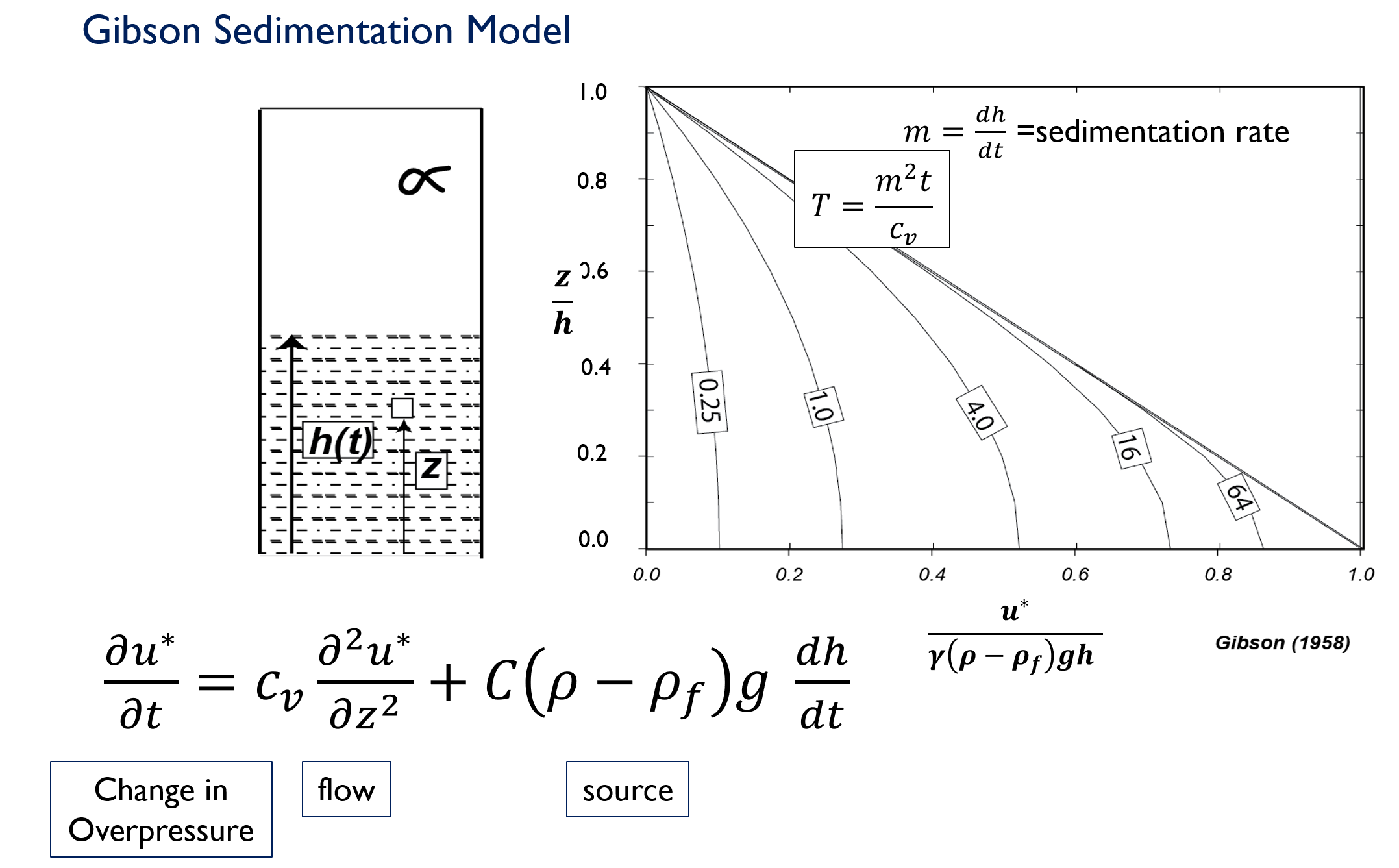 Figure 1: Right: A plot of Gibson’s Time Factor (#s in boxes). Relative Pressure (hydrostatic to lithostatic) is on the horizontal axis. Relative depth is on the vertical axis. 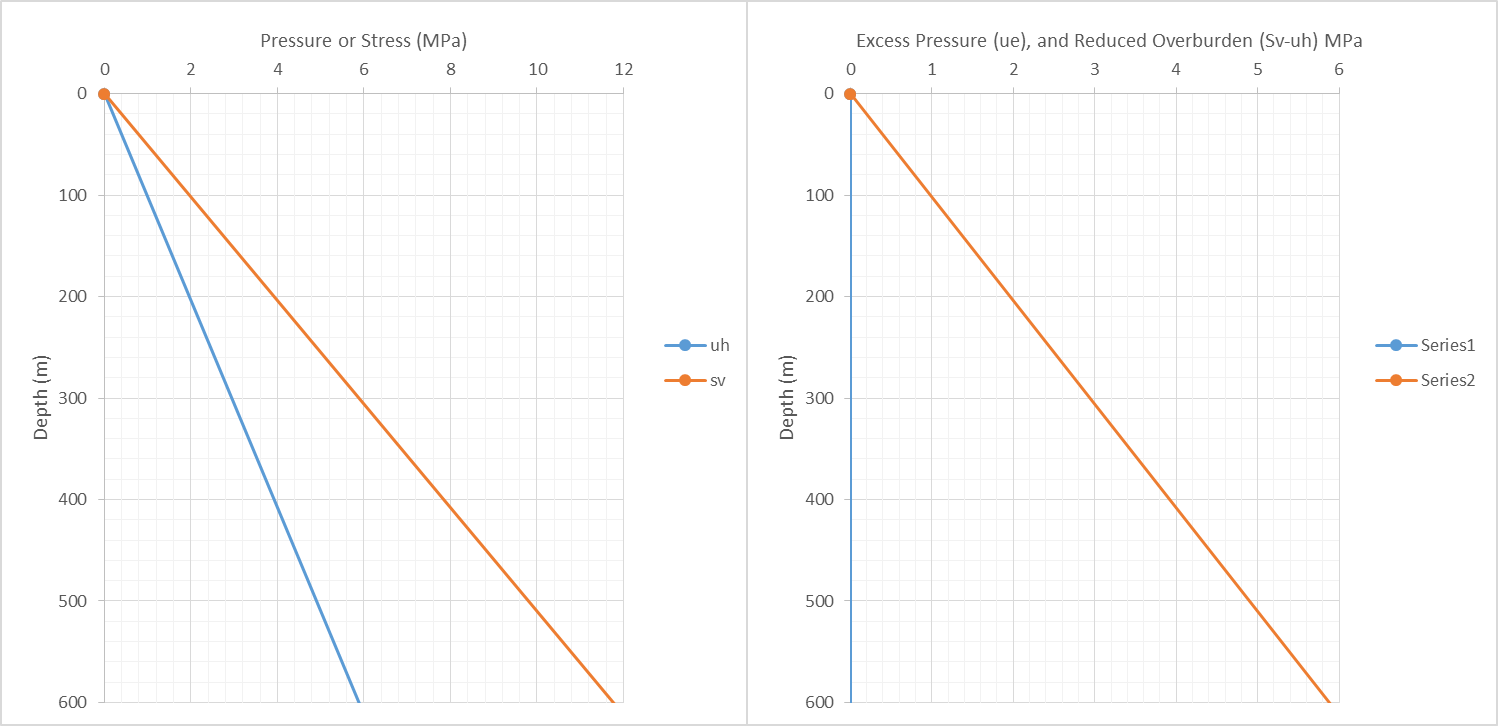 Figure 2: Pressure vs. depth (left) and Overpressure vs. Depth (right). Please plot pressure for both the mudstone and siltstone. 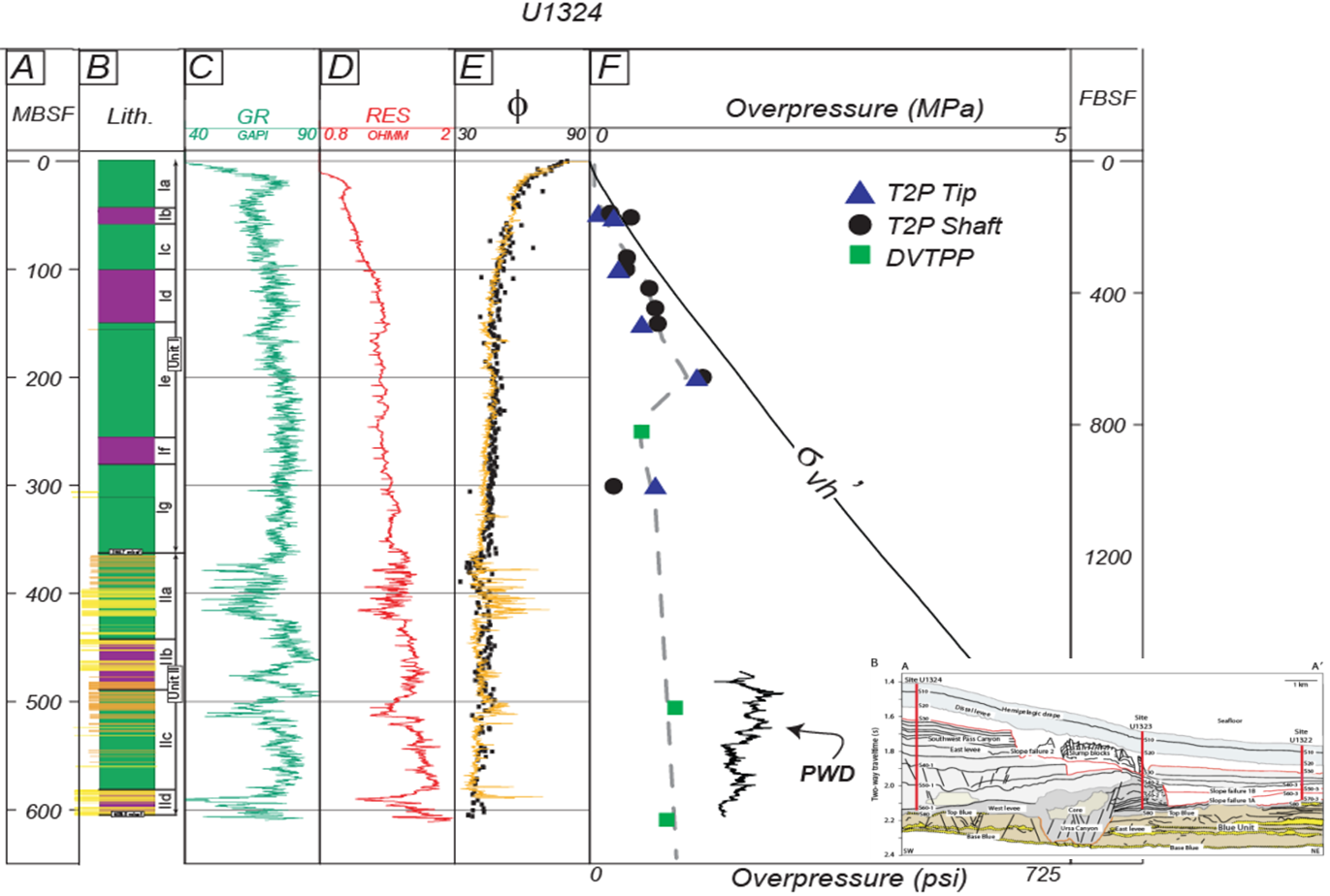 Figure 3: Observed pressures in the Ursa Basin. cv at Eugene Island at the depths you are looking at is very similar, but the permeability is much lower. Can you propose a reason why?A way to estimate the time scale of pressure dissipation is to look at the scaling of the coefficient of consolidation.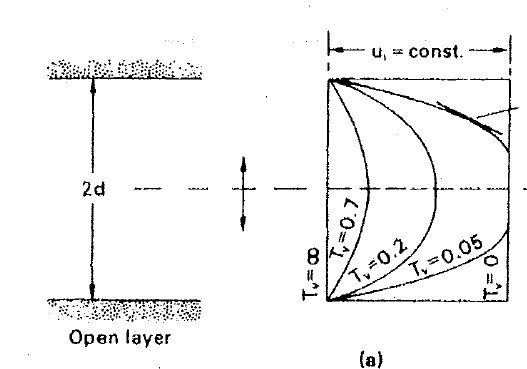 			Eq. 3			Eq. 4Please rearrange Eq. 4 to solve for ‘t’ given Tv = 0.7 to estimate the time it will take to dissipate the majority of the pressure at 0.01m, 100m, and 1000m thickness of Ursa mudstone. 